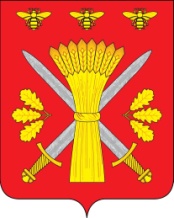 РОССИЙСКАЯ ФЕДЕРАЦИЯОРЛОВСКАЯ ОБЛАСТЬАДМИНИСТРАЦИЯ ТРОСНЯНСКОГО РАЙОНААНТИТЕРРОРИСТИЧЕСКАЯ КОМИССИЯПОСТАНОВЛЕНИЕот  14  января    2015года	№ 2c.TpoснаОб утверждении  плана антитеррористических мероприятий на 2015 год в  Троснянском районеНа основании ФЗ №35 от 6 марта 2006 года «О противодействии терроризму», Указа Президента РФ №116 от 15 февраля 2006 года «О мерах по противодействию терроризму» а также постановлений антитеррористической комиссии Орловской области и в целях не допущения свершения террористических актов на территории Троснянского района комиссия              п о с т а н о в л я е т: 1. Утвердить план антитеррористических мероприятий направленный на предупреждение актов терроризма и экстремизма на территории Троснянского района в 2015 году (приложение 1);2.Утвердить план-график проведения комиссионных обследований объектов вероятных террористических устремлений, расположенных на территории района на предмет их антитеррористической защищенности в 2015 году (приложение 2);            3. Контроль за исполнением настоящего постановления возложить на заместителя главы  администрации района  А.В.Фроловичева.Глава района Председатель антитеррористическойкомиссии   Троснянского района                                            В.И.Миронов       